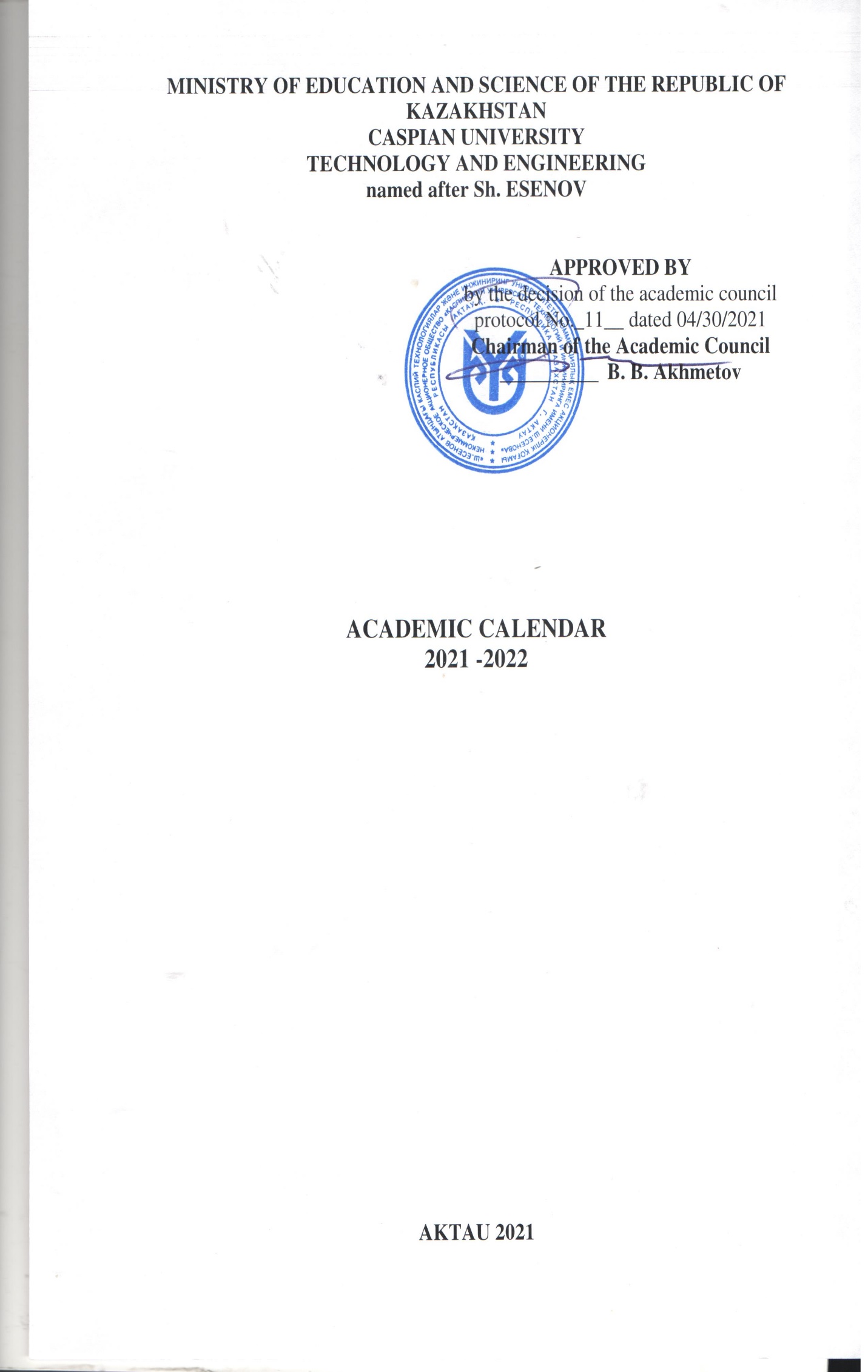                                                                     APPROVED BYby the decision of the academic council                                                                       protocol No._11__ dated 04/30/2021ACADEMIC CALENDARfor the 2021-22 academic yearfull-time form of study, full-time abbreviated form of study(bachelor's degree)                                                          APPROVED BYby the decision of the academic council                                                                     protocol No._11__ dated 04/30ACADEMIC CALENDARfor the 2021-22 academic yearfull-time education profile direction (1 year), EP EMBA (1 year)(magistracy)                                                                    APPROVED BYby the decision of the academic council                                                                     protocol No._11__ dated 04/30ACADEMIC CALENDARfor the 2021-22 academic yearfull-time course of study, profile direction (1.5 years)(magistracy)                                                                    APPROVED BYby the decision of the academic council                                                                     protocol No._11__ dated 04/30ACADEMIC CALENDARfor the 2021-22 academic yearfull-time education scientific and pedagogical direction (2 years),EP MBA (2 years) (magistracy)APPROVED BYBy the decision of the academic councilprotocol No._11__ dated 04/30/2021ACADEMIC CALENDARfor the 2021-22 academic yearDOCTORATEOrientation week(Registration for academic disciplines and the formation of IEP)23.08.2021-28.08.2021AUTUMN SEMESTERDeadlinesConstitution day30.08.2021Day of Knowledge01.09.2021Start of training sessions01.09.2021Midterm I 18.10.2021-23.10.2021Day of the first president01.12.2021Midterm II06.12.2021-11.12.2021End of training sessions11.12.2021Independence Day16.12.2021-17.12.2021Exam session13.12.2021-08.01.2022New Year01.01.2022-02.01.2022Orthodox Christmas07.01.2022Winter vacation10.01.2022-22.01.2022SPRING SEMESTERDeadlinesStart of training sessions24.01.2022International Women's Day08.03.2022Nauryz meiramy21.03.2022-23.03.2022Midterm I14.03.2021-19.03.2021Orientation week(Registration for academic disciplines and the formation of IEP)18.04.2022-23.04.2022The holiday of the unity of the people of Kazakhstan01.05.2022Midterm II02.05.2022-07.05.2022Day of Defender’of the Fatherland 07.05.2022Victory Day09.05.2022End of training sessions07.05.2022Exam session09.05.2022-28.05.2022Military fees30.05.2022 - 02.07.2022Graduation ceremony 24.06.2022Day of  Capital city06.07.2022Summer semester20.06.2022-30.07.2022TEACHING PRACTICETEACHING PRACTICE3 course 6В01501, 6В01502, 6В01503, 6В01504, 6В015088(4), 6В01505,  6В0150631.01.22-05.03.223 course ,6В01701, 6В01703, 6В0170528.02.22-02.04.223 course 6В01301, 6В01101, 6В01401,   6В01601,28.03.22-07.05.224 course 5В010200, 5В010300, 5В010900, 5В011000, 18.10.2021-27.11.20211 course on the basis of the university28.02.22-02.04.22LANGUAGE PRACTICELANGUAGE PRACTICE3 course 6В0230228.02.22-02.04.22INTERNSHIPINTERNSHIP2 курс 6В03104, 6В04201, 6В04103, 6В04101, 6В04106, 6В04109, 6В04102, 6В11101, 6В05201, 6В06102, 6В06103, 6В07208, 6В07210, 6В07109, 6В07111, 6В07106,  6В07303, 6В11201, 6В11301, 6В07308, 6В07307, 6В07502,6В11103,6В02300330.05.2022-18.06.20223 course 6В03104, 6В04201, 6В04103, 6В04101, 6В04106, 6В04109, , 6В11101, 6В05201, 6В06102, 6В06103, 6В07208, 6В07210, 6В07109, 6В07111, 6В07106, 6В07102, 6В07303, 6В112016В11301,  6В07307, 30.05.2022-18.06.20223 course participating in military training 6В03104, 6В04201, 6В04103, 6В04101, 6В04106, 6В04109, , 6В11101, 6В05201, 6В06102, 6В06103, 6В07208, 6В07210, 6В07109, 6В07111, 6В07106, 6В07102, 6В07303, 6В112016В11301,  6В07307,04.07.2022-23.07.20222 course based on TVE 6В04201,  6В06103, 6В07208, 6В07210, 6В07109, 6В07111, 6В07106, 6В07303, 30.05.2022-18.06.20222 course based on TVE 6В0410630.05.2022-25.06.20222 course based on TVE 6В0410930.05.2022-09.07.20221 course on the basis of the university30.05.2022-18.06.2022UNDERGRADUATE PRACTICEUNDERGRADUATE PRACTICE 4 course 5В020200, 5В060800, 5В070300, 5В070600, 5В071200, 5В071300, 5В071800, 5В072100, 5В072400, 5В072900, 5В073100,  5В090100,5В090700,5В010200,5В010300,5В010900, 5В011000,5В011300,5В011600,5В011800, 5В030100, 5В050600, 5В050700, 5В050800, 5В050900, 5В051000,5В090200, 5В010800, 5В011400, 5В011100, 5В011700, 5В011900, 5В02070031.01.2022-19.03.20222 course (second degree)6В07106,6В07210, 6В07303, 6В04201, 6В04103, 6В04102,6В01101,6В01301,6В01401,6В01705,6В01501,6В0170324.01.2022-16.04.20223 course (post-college education) 6В06102, 6В06103, , 6В07210, 6В07109, 6В07111, 6В07106, , 6В07102, 6В07303, 6В11201, , 6В11301,   6В04201, 6В04103, 6В04101, 6В04106, 6В04109,  6В11101, 6В01301, 6В01101, 6В01401,6В0170524.01.2022-16.04.2022Undergraduate (swimming practice)5 course 5В0715000 17.01.2022-16.04.20224 course (post-college education)5B07150017.01.2022-16.04.2022Industrial swimming practice4 course 5В071500024.01.2022-16.07.20224 course 5В071500024.01.2022-11.06.20223rd course 6V07112, 6V07113, 6V07114 30.05.2022-16.07.20223 course participating in military training 6В07112, 6В07113, 6В07114 04.07.2022-20.08.20222nd course 6V07112, 6V07113,30.05.2022-25.06.20223rd course (post-college education) 6V07112, 6V0711331.01.2022-18.06.20222 course (second degree) 6В0711330.05.2022-09.07.2022Undergraduate industrial practice5 course 5В071500031.01.2022-09.04.2022Internship4 course 5В071500030.05.2022-02.07.20223 course 6В0711530.05.2022-25.06.20222 course 6В0711530.05.2022-11.06.20222 course ((second degree))30.05.2022-11.06.2022FINAL EXAMINATIONFINAL EXAMINATIONFor graduation courses18.04.2022-09.07.2022Preparation of the graduation project01.11.2022-16.04.2022Registration of the diploma project18.04.2022-14.05.2022Preliminary defense of the thesis project16.05.2022-04.06.2022Defense of a thesis project or complex exam06.06.2022-25.06.2022Preparation and submission of the report to the AС27.06.2022-09.07.2022Orientation week (Registration for academic disciplines and the formation of IEP)23.08.2021-28.08.2021AUTUMN SEMESTERDeadlinesConstitution day30.08.2021Day of Knowledge01.09.2021Start of training sessions01.09.2021Midterm II18.10.2021-23.10.2021Day of the first president01.12.2021Midterm I06.12.2021-11.12.2021End of training sessions11.12.2021Independence Day16.12.2021-17.12.2021Exam session13.12.2021-02.01.2022New Year01.01.2022-02.01.2022Orthodox Сhristmas07.01.2022SPRING SEMESTERDeadlinesInternational Women's Day08.03.2022Nauryz meiramy21.03.2022-23.03.2022The holiday of the unity of the people of Kazakhstan01.05.2022Defender of the Fatherland Day07.05.2022Victory Day09.05.2022Capital Day               06.07.2022RESEARCHRESEARCHExperimental research work of a master's student of a specialized master's degree (2021)17.01.2022-16.04.2022Scientific internship21.02.2022-26.02.2022ЕМВА01.11.2021-27.11.202103.01.2022-09.04.2022INTERNSHIPINTERNSHIP7М04102, 7М04103, 7М04101,7М0410417.01.2022-19.02.2022FINAL EXAMINATIONFINAL EXAMINATIONFor graduation courses18.04.2022-09.07.2022Registration of a master's project18.04.2022-14.05.2022Preliminary defense of a master's project16.05.2022-04.06.2022Master's project defense06.06.2022-25.06.2022Preparation and submission of the report to the AC27.06.2022-09.07.2022Orientation week(Registration for academic disciplines and the formation of IEP)Orientation week(Registration for academic disciplines and the formation of IEP)23.08.2021-28.08.2021AUTUMN SEMESTERAUTUMN SEMESTERDeadlinesConstitution dayConstitution day30.08.2021Day of KnowledgeDay of Knowledge01.09.2021Start of training sessionsStart of training sessions01.09.2021Midterm IMidterm I18.10.2021-23.10.2021Day of the first presidentDay of the first president01.12.2021Midterm IIMidterm II06.12.2021-11.12.2021End of training sessionsEnd of training sessions11.12.2021Independence DayIndependence Day16.12.2021-17.12.2021Exam sessionExam session13.12.2021-02.01.2022New YearNew Year01.01.2022-02.01.2022An Orthodox xmasAn Orthodox xmas07.01.2022Winter vacation03.01.2022-22.01.2022SPRING SEMESTERSPRING SEMESTERDeadlinesStart of training sessionsStart of training sessions24.01.2022International Women's Day International Women's Day 08.03.2022Nauryz meiramyNauryz meiramy21.03.2022-23.03.2022Midterm IMidterm I14.03.2021-19.03.2021Orientation week (enrollment in academic disciplines and the formation of IEP for the next academic year)Orientation week (enrollment in academic disciplines and the formation of IEP for the next academic year)18.04.2022-23.04.2022The holiday of the unity of the people of KazakhstanThe holiday of the unity of the people of Kazakhstan01.05.2022Midterm IIMidterm II02.05.2022-07.05.2022Day of Defenders of the FatherlandDay of Defenders of the Fatherland07.05.2022Victory DayVictory Day09.05.2022End of training sessionsEnd of training sessions07.05.2022Exam sessionExam session09.05.2022-28.05.2022Capital DayCapital Day06.07.2022Summer semesterSummer semester20.06.2022-30.07.2022RESEARCHRESEARCHRESEARCHEIRM of the profile magistracyEIRM of the profile magistracyEIRM of the profile magistracy(2021 year admission) 1 семестр(2021 year admission) 1 семестр01.11.2021-04.12.2021(2021 year admission) 2 семестр(2021 year admission) 2 семестр21.03.2022-23.04.2022(2020 year admission) 3 семестр(2020 year admission) 3 семестр11.10.2021-04.12.2021International internshipInternational internship22.11.2021-27.11.2021INTERNSHIPINTERNSHIPINTERNSHIP2nd year of study  7М05201, 7М07208, 7М07109, 7М06102, 7М07210, 7М07105, 7М07102,7М07108,7М071122nd year of study  7М05201, 7М07208, 7М07109, 7М06102, 7М07210, 7М07105, 7М07102,7М07108,7М0711206.09.2021-13.11.2021FINAL EXAMINATIONFINAL EXAMINATIONFINAL EXAMINATIONFor graduation coursesFor graduation courses06.12.2021-26.02.2022Registration of a master's projectRegistration of a master's project04.04.2022-30.04.2022Preliminary defense of a master's projectPreliminary defense of a master's project02.05.2022-28.05.2022Master's project defenseMaster's project defense30.05.2022-18.06.2022Preparation and submission of the report to the AKPreparation and submission of the report to the AK20.06.2022-25.06.2022Orientation week (enrollment in academic disciplines and the formation of IEP)Orientation week (enrollment in academic disciplines and the formation of IEP)23.08.2021-28.08.2021AUTUMN SEMESTERAUTUMN SEMESTERDeadlinesConstitution dayConstitution day30.08.2021Knowledge dayKnowledge day01.09.2021Start of training sessionsStart of training sessions01.09.2021Midterm IIMidterm II18.10.2021-23.10.2021Day of the first presidentDay of the first president01.12.2021Midterm IIMidterm II06.12.2021-11.12.2021End of training sessionsEnd of training sessions11.12.2021Independence DayIndependence Day16.12.2021-17.12.2021Exam sessionExam session13.12.2021-02.01.2022New YearNew Year01.01.2022-02.01.2022An Orthodox xmasAn Orthodox xmas07.01.2022Winter vacation03.01.2021-22.01.2021SPRING SEMESTERSPRING SEMESTERDeadlinesStart of training sessionsStart of training sessions24.01.2022International Women's Day 8 MarchInternational Women's Day 8 March08.03.2022Nauryz meiramyNauryz meiramy21.03.2022-23.03.2022Midterm IIMidterm II14.03.2021-19.03.2021Orientation week (enrollment in academic disciplines and the formation of IEP for the next academic year)Orientation week (enrollment in academic disciplines and the formation of IEP for the next academic year)18.04.2022-23.04.2022The holiday of the unity of the people of KazakhstanThe holiday of the unity of the people of Kazakhstan01.05.2022Midterm IIMidterm II02.05.2022-07.05.2022Day of Defender of the FatherlandDay of Defender of the Fatherland07.05.2022Victory DayVictory Day09.05.2022End of training sessionsEnd of training sessions07.05.2022Exam sessionExam session09.05.2022-28.05.2022Capital city DayCapital city Day06.07.2022Summer semesterSummer semester20.06.2022-30.07.2022RESEARCHRESEARCHRESEARCHNIRM scientific and pedagogical magistracy (2021 admission year)NIRM scientific and pedagogical magistracy (2021 admission year)25.10.2021-11.12.2021NIRM scientific and pedagogical magistracy (2021 admission year)NIRM scientific and pedagogical magistracy (2021 admission year)21.03.2022-07.05.2022NIRM scientific and pedagogical magistracy (2020 admission)NIRM scientific and pedagogical magistracy (2020 admission)01.11.2021-04.12.2021NIRM scientific and pedagogical magistracy (2020 admission)NIRM scientific and pedagogical magistracy (2020 admission)24.01.2022-26.02.2022 7М04104 МВА (2020 admission) 7М04104 МВА (2020 admission)01.11.2021-13.11.202103.01.2022-26.02.2022 7М04104 МВА (2021 admission year) 7М04104 МВА (2021 admission year)04.10.2021-11.12.202103.01.2022-12.03.2022Scientific internship 2 year of study 7М01301, 7М01101, 7М01501, 7М01502, 7М01503, 7М01701, 7М01703, 7М04103, 7М04101, 7М04102, 7М05201, 7М06102, 7М07208, 7М07210, 7М07109, 7М07105, 7М07102, 7М07108, 7М07112Scientific internship 2 year of study 7М01301, 7М01101, 7М01501, 7М01502, 7М01503, 7М01701, 7М01703, 7М04103, 7М04101, 7М04102, 7М05201, 7М06102, 7М07208, 7М07210, 7М07109, 7М07105, 7М07102, 7М07108, 7М0711214.02.2022-19.02.2022Scientific internship 1 year of study 7М04104Scientific internship 1 year of study 7М0410403.01.2022-22.01.2022RESEARCH PRACTICERESEARCH PRACTICERESEARCH PRACTICE2nd year of study 7М01301, 7М01101, 7М01501, 7М01502, 7М01503, 7М01701, 7М01703, 7М04103, 7М04101, 7М04102, 7М05201, 7М06102, 7М07208, 7М07210, 7М07109, 7М07105, 7М07102, 7М07108, 7М071122nd year of study 7М01301, 7М01101, 7М01501, 7М01502, 7М01503, 7М01701, 7М01703, 7М04103, 7М04101, 7М04102, 7М05201, 7М06102, 7М07208, 7М07210, 7М07109, 7М07105, 7М07102, 7М07108, 7М0711224.01.2022-16.04.2022InternshipInternshipInternship2nd year of study 7М041042nd year of study 7М0410424.01.2022-19.03.2022TEACHING PRACTICETEACHING PRACTICETEACHING PRACTICE2nd year of study 7М01301, 7М01101, 7М01501, 7М01502, 7М01503, 7М01701, 7М01703, 7М04103, 7М04101, 7М04102,7М04104, 7М05201, 7М06102, 7М07208, 7М07210, 7М07109, 7М07105, 7М07102, 7М07108, 7М071122nd year of study 7М01301, 7М01101, 7М01501, 7М01502, 7М01503, 7М01701, 7М01703, 7М04103, 7М04101, 7М04102,7М04104, 7М05201, 7М06102, 7М07208, 7М07210, 7М07109, 7М07105, 7М07102, 7М07108, 7М07112    13.09.2021-09.10.2021FINAL EXAMINATIONFINAL EXAMINATIONFINAL EXAMINATIONFor graduation coursesFor graduation courses18.04.2022-09.07.2022Registration of a master's thesisRegistration of a master's thesis18.04.2022-14.05.2022Preliminary defense of a master's thesisPreliminary defense of a master's thesis16.05.2022-04.06.2022Master's thesis defenseMaster's thesis defense06.06.2022-25.06.2022Preparation and submission of the report to the AKPreparation and submission of the report to the AK27.06.2022-09.07.2022Orientation week (enrollment in academic disciplines and the formation of IEP)23.08.2021-28.08.2021AUTUMN SEMESTERDeadlinesConstitution day30.08.2021Knowledge day01.09.2021Start of training sessions01.09.2021Midterm I18.10.2021-23.10.2021Day of the first president01.12.2021Midterm II06.12.2021-11.12.2021End of training sessions11.12.2021Independence Day16.12.2021-16.12.2021Exam session13.12.2021-02.01.2022New Year01.01.2022-02.01.2022An Orthodox Christmas07.01.2022Winter vacation03.01.2022-15.01.2022SPRING SEMESTERDeadlinesInternational Women's Day08.03.2022Nauryz meiramy21.03.2022-23.03.2022Orientation week (enrollment in academic disciplines and the formation of IEP for the next academic year)The holiday of the unity of the people of Kazakhstan01.05.2022Defender of the Fatherland Day07.05.2022Victory Day09.05.2022Graduation ceremony for graduatesCapital Day06.07.2022Summer semester20.06.2021-30.07.2021RESEARCHRESEARCHNIRD - 1st year01.11.2021-25.12.2021NIRD - 2nd year06.09.2021-25.12.2021NIRD - 3rd year30.08.2021-15.01.2022NIRD 3 years17.01.2022-02.04.2022Scientific internship 3 years14.02.2022-19.02.2022NIRD - 1st year03.01.2022-27.08.2022NIRD - 2nd year03.01.2022-27.08.2022TEACHING PRACTICETEACHING PRACTICE1st year14.02.2022-23.04.2022RESEARCH PRACTICERESEARCH PRACTICE2nd year06.09.2021-13.11.2021FINAL EXAMINATIONFINAL EXAMINATIONFor graduation courses04.04.2022-25.06.2022